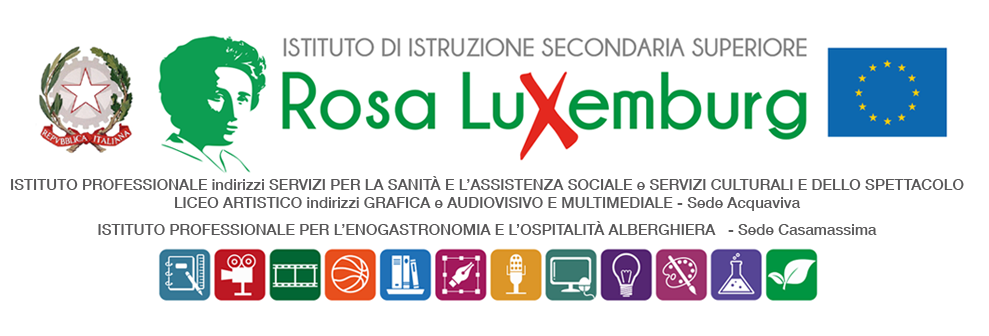 Studenti maggiorenniCOMUNICAZIONE DELLA FAMIGLIAIl/La sottoscritto/a………………………………………………………………………………….Genitore dell’alunno/a……………………………………………………….…..frequentante la classe……………….. dichiara di essere a conoscenza che il/la proprio/a  figlio/a parteciperà all’evento “Borghi d’incanto – e la magia dei sogni in Cassarmonica”, presso piazza Vittorio Emanuele II e il borgo antico della città di Acquaviva delle Fonti, il giorno 8 dicembre pv dalle ore 18:00 alle ore 22:00 circa.Lo studente verrà regolarmente coordinato per tutta la durata dell’attività dalla prof.ssa Giovanna PascaliData……………………. Firma del genitore  …………………………………………Firma dell’alunno/a ………………………….